Graceville station accessibility upgrade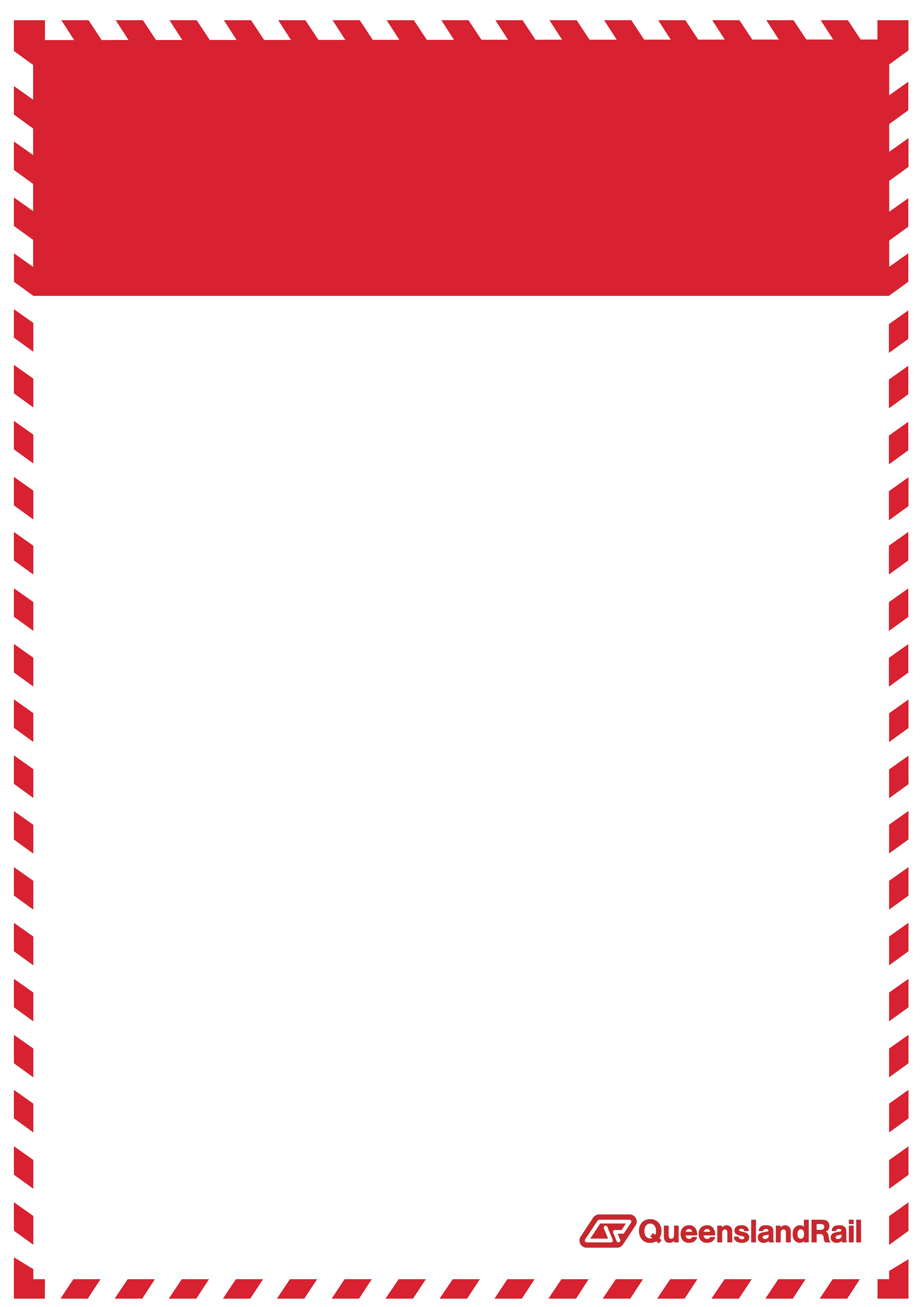 Night works – May/June 2016As part of the Graceville station accessibility upgrade, overhead equipment upgrade work will occur between the hours of 10pm and 5am each night from Tuesday 31 May to Thursday 2 June 2016.Scheduled night worksKeeping you informedQueensland Rail is committed to keeping stakeholders and the community informed about this project. For more information, please contact the Stakeholder Engagement team on 1800 722 203 (free call), email stationsupgrade@qr.com.au or visit www.queenslandrail.com.auLocationDates and hours of workType of workGraceville stationAppel Street (between Randolph Street and Evadne Street)Honour Avenue (between Bank Road and Mortlake Road)Tuesday 31 May to Thursday 2 June 2016  10pm each night until 5am the next morning (over 3 nights)Overhead equipment upgrade and civil works. This work will involve:On-track vehicles, trucks, machinery and cranes with bright flashing lights and reversing beepersCrane operationHand tools and light powered equipment Concrete pumpsMobile lighting towers Vehicle movementsTraffic management controls will be in place on Appel Street (between Randolph Street and Evadne Street) and Honour Avenue (between Bank Road and Mortlake Road) to allow for machinery and vehicle parking.Mobile cranes will be positioned in these areas to lift equipment and materials into the rail corridor.Residents adjacent to Graceville station may experience some noise from truck movements and construction activity. Queensland Rail is aware that such operations may cause temporary inconvenience to our valued neighbours. Every effort will be made to carry out these works with minimal disruption. Queensland Rail apologises for any inconvenience and thanks the local community for their cooperation during these important works.Traffic management controls will be in place on Appel Street (between Randolph Street and Evadne Street) and Honour Avenue (between Bank Road and Mortlake Road) to allow for machinery and vehicle parking.Mobile cranes will be positioned in these areas to lift equipment and materials into the rail corridor.Residents adjacent to Graceville station may experience some noise from truck movements and construction activity. Queensland Rail is aware that such operations may cause temporary inconvenience to our valued neighbours. Every effort will be made to carry out these works with minimal disruption. Queensland Rail apologises for any inconvenience and thanks the local community for their cooperation during these important works.Traffic management controls will be in place on Appel Street (between Randolph Street and Evadne Street) and Honour Avenue (between Bank Road and Mortlake Road) to allow for machinery and vehicle parking.Mobile cranes will be positioned in these areas to lift equipment and materials into the rail corridor.Residents adjacent to Graceville station may experience some noise from truck movements and construction activity. Queensland Rail is aware that such operations may cause temporary inconvenience to our valued neighbours. Every effort will be made to carry out these works with minimal disruption. Queensland Rail apologises for any inconvenience and thanks the local community for their cooperation during these important works.